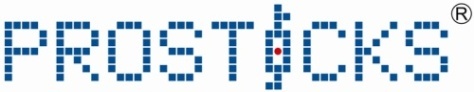 www.ProSticks.com.hk網站服務申請表格*所有價格以港幣為單位請填妥申請表格，連同正確金額之劃線支票／銀行本票，寄回香港上環干諾道中156-157號寶基大廈9樓。支票抬頭請註明：「乾坤燭有限公司」。若以銀行直接入賬付款，必須將銀行入數紙收條連同本申請表格，一併傳真或寄回本公司。本公司將會儘快為閣下辦理申請手續。如有任何查詢，請聯絡葉小姐/林小姐。客戶服務熱線：2866 8635 / 2472 9922，電郵：info@prosticks.com，                          或傳真2866 2888。                                                                                                                                                             (如選擇以信用卡付款，簽署必須與信用卡相同。)     注意：有關服務條款及細則，請參閱本網站http://www.prosticks.com.hk/form/prosticks_agreement_c.pdf                             本公司保留一切權利對上述之服務功能在適當時候作出必需的修改　                                                                                                                                                                                             06/17  卓越會員  每月 $250卓越會員  每月 $250卓越會員  每月 $250專業會員  每月 $350專業會員  每月 $350專業會員  每月 $350三個月六個月一年三個月六個月一年香港股票市場  $750  $1,425  $2,700  $1,050  $1,995  $3,780用戶資料：姓        名 ：(中文)(英文)(先生/女士/小姐)聯絡電話 ：(手提)(住宅/公司)(傳真)地        址 ：電郵地址 ：用戶名稱 ：*用戶名稱應以4至10個字母或數目字組成。如曾經登記，請填寫你已登記之用戶名稱。付款方式：信用卡自動轉賬：  (申請人與信用卡持有人姓名必須完全相同)□ Visa           □ 萬事達卡  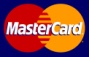 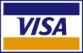 □ Visa           □ 萬事達卡  □ Visa           □ 萬事達卡  總額HK$總額HK$信用卡自動轉賬：  (申請人與信用卡持有人姓名必須完全相同)信用卡號碼：信用卡號碼：_ _ _ _ - _  _ _ _ - _ _ _ _ - _ _ _ __ _ _ _ - _  _ _ _ - _ _ _ _ - _ _ _ __ _ _ _ - _  _ _ _ - _ _ _ _ - _ _ _ _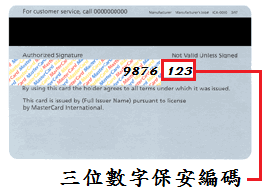 信用卡自動轉賬：  (申請人與信用卡持有人姓名必須完全相同)持卡人姓名：持卡人姓名：_______________________________________________________________________________________信用卡自動轉賬：  (申請人與信用卡持有人姓名必須完全相同)發  卡   銀  行：發  卡   銀  行：_______________________________________________________________________________________信用卡自動轉賬：  (申請人與信用卡持有人姓名必須完全相同)有   效  日  期：有   效  日  期：_ _ / _ _   (有效期最少為2個月)              _ _ / _ _   (有效期最少為2個月)              _ _ / _ _   (有效期最少為2個月)              信用卡自動轉賬：  (申請人與信用卡持有人姓名必須完全相同)  月      年                                                     保安編碼：  月      年                                                     保安編碼：  月      年                                                     保安編碼：信用卡自動轉賬：  (申請人與信用卡持有人姓名必須完全相同)信用卡自動轉賬：  (申請人與信用卡持有人姓名必須完全相同)信用卡持卡人簽署 ：___________________________________ (簽署必須與信用卡相同)□  本人同意及授權「乾坤燭有限公司」在本人以上信用卡賬戶內自動轉賬款項，作為申請服務之用途。信用卡持卡人簽署 ：___________________________________ (簽署必須與信用卡相同)□  本人同意及授權「乾坤燭有限公司」在本人以上信用卡賬戶內自動轉賬款項，作為申請服務之用途。信用卡持卡人簽署 ：___________________________________ (簽署必須與信用卡相同)□  本人同意及授權「乾坤燭有限公司」在本人以上信用卡賬戶內自動轉賬款項，作為申請服務之用途。信用卡持卡人簽署 ：___________________________________ (簽署必須與信用卡相同)□  本人同意及授權「乾坤燭有限公司」在本人以上信用卡賬戶內自動轉賬款項，作為申請服務之用途。信用卡持卡人簽署 ：___________________________________ (簽署必須與信用卡相同)□  本人同意及授權「乾坤燭有限公司」在本人以上信用卡賬戶內自動轉賬款項，作為申請服務之用途。信用卡持卡人簽署 ：___________________________________ (簽署必須與信用卡相同)□  本人同意及授權「乾坤燭有限公司」在本人以上信用卡賬戶內自動轉賬款項，作為申請服務之用途。信用卡持卡人簽署 ：___________________________________ (簽署必須與信用卡相同)□  本人同意及授權「乾坤燭有限公司」在本人以上信用卡賬戶內自動轉賬款項，作為申請服務之用途。銀行直接入賬 / 以支票付款： □  銀行直接入賬        (戶口號碼：永亨銀行 035-805-142668-002)□  以支票／銀行本票付款□  銀行直接入賬        (戶口號碼：永亨銀行 035-805-142668-002)□  以支票／銀行本票付款□  銀行直接入賬        (戶口號碼：永亨銀行 035-805-142668-002)□  以支票／銀行本票付款□  銀行直接入賬        (戶口號碼：永亨銀行 035-805-142668-002)□  以支票／銀行本票付款總額HK$總額HK$銀行直接入賬 / 以支票付款： 支票號碼：銀行：銀行：銀行直接入賬 / 以支票付款：                           (支票抬頭請註明：「乾坤燭有限公司」)                          (支票抬頭請註明：「乾坤燭有限公司」)                          (支票抬頭請註明：「乾坤燭有限公司」)                          (支票抬頭請註明：「乾坤燭有限公司」)                          (支票抬頭請註明：「乾坤燭有限公司」)                          (支票抬頭請註明：「乾坤燭有限公司」)                          (支票抬頭請註明：「乾坤燭有限公司」)請注意:□ 所有服務收費恕不退款。乾坤燭有限公司提供以上服務並保留權利修改所有收費及服務合約內之任何條款及細則而不作另行通知。聲明:□ 本人已細閱乾坤燭服務合約及同意接納其條款及細則。本人聲明於本申請表格上申報之所有資料均為真實及正確。本人知悉乾坤燭有限公司、其控股公司、附     屬公司、同集團附屬公司、及聯營公司及其內容供應商均不會就乾坤燭有限公司所提供之所有資料之準確性、可靠性、完全性及時間性作任何擔保或保證。個人資料:□ 本人同意提供以上個人資料給予乾坤燭有限公司作為申請服務之用途，亦同意乾坤燭有限公司透過本人提供之電郵地址發送有關其公司最新推廣或提供活動     、演講、講座等最新資訊及動向通知本人，並同意受本頁之服務條款及細則所約束。日期:簽署: